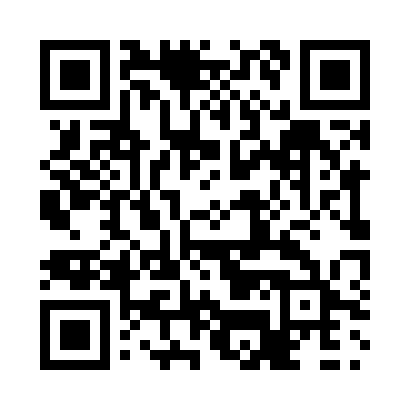 Prayer times for Alder River, Nova Scotia, CanadaWed 1 May 2024 - Fri 31 May 2024High Latitude Method: Angle Based RulePrayer Calculation Method: Islamic Society of North AmericaAsar Calculation Method: HanafiPrayer times provided by https://www.salahtimes.comDateDayFajrSunriseDhuhrAsrMaghribIsha1Wed4:195:541:046:058:149:502Thu4:175:531:046:068:169:523Fri4:155:511:046:068:179:544Sat4:135:501:046:078:189:565Sun4:115:481:046:088:199:576Mon4:095:471:036:098:219:597Tue4:075:461:036:098:2210:018Wed4:055:441:036:108:2310:039Thu4:035:431:036:118:2410:0510Fri4:015:421:036:118:2510:0711Sat3:595:401:036:128:2710:0812Sun3:575:391:036:138:2810:1013Mon3:555:381:036:148:2910:1214Tue3:545:371:036:148:3010:1415Wed3:525:361:036:158:3110:1616Thu3:505:351:036:168:3310:1717Fri3:485:331:036:168:3410:1918Sat3:475:321:036:178:3510:2119Sun3:455:311:036:188:3610:2320Mon3:445:301:036:188:3710:2421Tue3:425:291:046:198:3810:2622Wed3:405:291:046:208:3910:2823Thu3:395:281:046:208:4010:2924Fri3:385:271:046:218:4110:3125Sat3:365:261:046:218:4210:3326Sun3:355:251:046:228:4310:3427Mon3:335:241:046:238:4410:3628Tue3:325:241:046:238:4510:3729Wed3:315:231:046:248:4610:3930Thu3:305:221:056:248:4710:4031Fri3:295:221:056:258:4810:41